                                      FEUILLE DE MATCH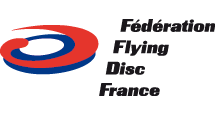 	COMPETITION  |	 ________________________________	DIVISION |	________________________________	POULE |	________________________________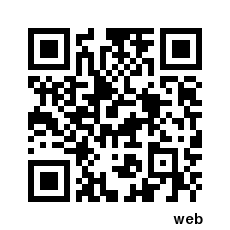 	DATE |	________________________________	responsables de la table de marque |	________________________________	NOM DE L'EQUIPE 1 |	NOM DE L'EQUIPE 2 |		____________________________________________	__________________________________________1er temps mort à ____ mn ___ sTemps mort overtimetemps mort à ____ mn ___ s1er temps mort à ____ mn ___ sTemps mort overtimetemps mort à ____ mn ___ SCORE FINAL	EQUIPE 1		EQUIPE 2 Nom du capitaine  |	_______________________		Nom du capitaine  |	_______________________	Signature |						Signature |	NOMPrénomN° LicenceNOMPrénomN° Licence